
ՀԱՅԱՍՏԱՆԻ ՀԱՆՐԱՊԵՏՈՒԹՅԱՆ ՏԱՎՈՒՇԻ ՄԱՐԶԻ ԲԵՐԴ ՀԱՄԱՅՆՔ 
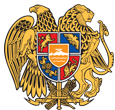 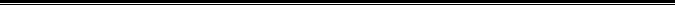 ԱՐՁԱՆԱԳՐՈՒԹՅՈՒՆ N 2
31 ՀՈՒՆՎԱՐԻ 2019թվական

ԱՎԱԳԱՆՈՒ ԱՐՏԱՀԵՐԹ ՆԻՍՏԻՀամայնքի ավագանու նիստին ներկա էին ավագանու 15 անդամներից 14-ը: Բացակա էր` Արտյոմ Պողոսյանը:Համայնքի ղեկավարի հրավերով ավագանու նիստին մասնակցում էին`
Սամվել Հովսեփյան, Վաղարշակ ԳրիգորյանՆիստը վարում էր  բերդ համայնքի ղեկավար` Հարություն ՄանուչարյանըՆիստը արձանագրում էր աշխատակազմի քարտուղար` Հասմիկ ՄելիքյանըԼսեցին
ԲԵՐԴ ՀԱՄԱՅՆՔԻ ԱՎԱԳԱՆՈՒ 2019ԹՎԱԿԱՆԻ ՀՈՒՆՎԱՐԻ 31-Ի ԱՐՏԱՀԵՐԹ ՆԻՍՏԻ ՕՐԱԿԱՐԳԸ ՀԱՍՏԱՏԵԼՈՒ ՄԱՍԻՆ /Զեկ. ՀԱՐՈՒԹՅՈՒՆ ՄԱՆՈՒՉԱՐՅԱՆ/Ղեկավարվելով <<Տեղական ինքնակառավարման մասին>>ՀՀ օրենքի 14-րդ հոդվածի 6-րդ մասի պահանջներով Համայնքի ավագանին  որոշում է՝  Հաստատել Բերդ համայնքի ավագանու նիստի հետևյալ օրակարգը.1.ՀՀ Տավուշի մարզի Բերդ համայնքի տարածքում գործող <<Տավուշի ՃՇՇ>> ՓԲԸ-ին հանքավայրի շահագործման աշխատանքներ իրականացնելու համար նախնական համաձայնություն տալու մասին:                           /Զեկ. Հ.Մանուչարյան/Որոշումն ընդունված է. / որոշում N 08-Ա/Լսեցին
ՀՀ ՏԱՎՈՒՇԻ ՄԱՐԶԻ ԲԵՐԴ ՀԱՄԱՅՆՔԻ ՏԱՐԱԾՔՈՒՄ ԳՈՐԾՈՂ <<ՏԱՎՈՒՇԻ ՃՇՇ>>ՓԲԸ-ին ՀԱՆՔԱՎԱՅՐԻ ՇԱՀԱԳՈՐԾՄԱՆ ԱՇԽԱՏԱՆՔՆԵՐ ԻՐԱԿԱՆԱՑՆԵԼՈՒ ՀԱՄԱՐ ՆԱԽՆԱԿԱՆ ՀԱՄԱՁԱՅՆՈՒԹՅՈՒՆ ՏԱԼՈՒ ՄԱՍԻՆ /Զեկ. ՀԱՐՈՒԹՅՈՒՆ ՄԱՆՈՒՉԱՐՅԱՆ/Ղեկավարվելով <<Տեղական ինքնակառավարման մասին>> ՀՀ օրենքի 18-րդ հոդվածի 1-ին մասի 39-րդ կետ դրույթով, հիմք ընդունելով 2019 թվականի հունվարի 30-ի թիվ 1 հանրային լսումների արձանագրությունը և <<Տավուշի ՃՇՇ>>ՓԲԸ-ի տնօրեն Գ.Ադամյանի գրությունըՀամայնքի ավագանին որոշում է՝Տալ նախնական համաձայնություն ՀՀ Տավուշի մարզի Բերդ համայնքի տարածքում 
գործող <<Տավուշի ՃՇՇ>>ՓԲԸ-ին սահմանված կարգով իրականցնելու ՀՀ Տավուշի 
մարզի Բերդ համայնքի տարածքում Չինարիի ԱԿԽ հանքավայրի շահագործման աշխատանքները:  Որոշումն ընդունված է. / որոշում N 09-Ա/Բերդ համայնքի ղեկավար
ՀԱՐՈՒԹՅՈՒՆ ՄԱՆՈՒՉԱՐՅԱՆ________________Նիստն արձանագրեց`  Հասմիկ Մելիքյանը _________________________________Կողմ-14Դեմ-0Ձեռնպահ-0Կողմ-14Դեմ-0Ձեռնպահ-0 Ավագանու անդամներ 
ՎԱՐԴԱՆ ԱԲՐԱՀԱՄՅԱՆՀԱՄԱՅԱԿ ԱԴԱՄՅԱՆԳԱԳԻԿ ԱՍՐՅԱՆԱՆՆԱ ԱՎԱԼՅԱՆԳԱԳԻԿ ԴԱԼԼԱՔՅԱՆՀԱՅՐԻԿ ՂԱԶԱՐՅԱՆՀԱՅԿ ՂԱՎԱԼՅԱՆԿՈԼՅԱ ՄԱԿԱՐՅԱՆՍԱՐԳԻՍ ՄԱՐԳԱՐՅԱՆԱՇՈՏ ՄԵԼԻՔՅԱՆԱՐՏՈՒՐ ՆԵՐՍԻՍՅԱՆԱՐՏԱԿ ՊՈՂՈՍՅԱՆԱՐԹՈՒՐ ՍԱՖԱՐՅԱՆՎԱՀՐԱՄ ՍՈՒՔԻԱՍՅԱՆ